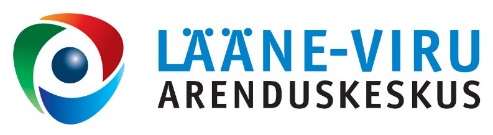 VABAÜHENDUSTE UUDISKIRI28.10.2014Päästeameti projektikonkurss MTÜ-dele“Õnnetuste ennetamine 2015”Päästeameti projektikonkursi eesmärk on kodanikuühenduste toel tõsta elanikkonna ohuteadlikkust ning kujundada inimestes õnnetusi ennetavad hoiakud ja käitumine. Päästeamet toetab kodanike initsiatiivil läbiviidavaid uuenduslikke tule- ja veeõnnetusi vähendavaid ning ära hoidvaid tegevusi.Esitatud projektide vahel läks jagamisele üle 40 000 euro.Projektikonkursi kaudu soovime koos kodanikuühendustega:tõsta elanikkonna ohuteadlikkustkujundada inimestes õnnetusi ennetavaid hoiakuidkujundada inimestes õnnetusi ennetavat käitumistTaotluste esitamise tähtaeg on 1. detsember 2014.Toetuse taotlemise tingimused: http://www.xn--psteamet-0zaa.ee/dotAsset/7794da5a-14d2-44b3-b049-56f2a15a921c.pdfProjektikonkursi tingimused ja lisainformatsiooni konkursi kohta saab Päästeameti koduleheküljelt www.päästeamet.ee või:Ida Päästekeskus (Lääne- ja Ida- Virumaa) Mikko Virkala, tel 3391928;e-post: mikko.virkala@rescue.ee Päästeamet (projektikonkursi üldkoordinaator) Tiina Laube, tel 6282032; e-post: tiina.laube@rescue.eeEMP toetuste Vabaühenduste fondi väikeprojektide konkurssAvatud Eesti Fond kuulutas välja programmi viimase taotlusvooru vabaühenduste väikeprojektidele, mille eesmärk on parandada vabaühenduste tegutsemisvõimekust ja –keskkonda.Toetatakse vabaühenduse arenguvajadustest lähtuvaid projekte, millega kaasatakse vabakonna tegemistesse uusi inimesi, parandatakse kaasamist, tõstetakse ühenduste majanduslikku suutlikkust ning suurendatakse professionaalseid teadmisi kolmandas sektoris.Konkursile on oodatud projektid, mille keskmes on:uute teadmiste, oskuste ja inimeste toomine kolmanda sektori tegemistesse (vabatahtlike kaasamine, sektorite vahelised partnerlused jms);algatused liikmesorganisatsiooni juhtimise ja kaasamise parandamiseks;tegevused ühenduse finantssuutlikkuse tõstmiseks – sh sotsiaalne ettevõtlus, annetuste kogumine jms;üksteiselt õppimine ja kogemuste vahetamine (sh mentorprogrammid, varasemate projektide tulemuste levitamine ja jagamine jms);koolitustegevused organisatsiooni professionaalsuse tõstmiseks, sh teenuste osutamisel.Eraldi oodatud on vähemusrahvuste vabaühenduste kaasatust ja võimekust tõstvad projektid; initsiatiivid, mis toetavad kultuuride vahelist dialoogi ja rahvusvähemuste integratsiooni ning projektid, mis arendavad lastele ja noortele mõeldud teenuseid. Diskrimineerimise, ksenofoobia ja vihakõne leviku vähendamine on samuti suure tähelepanu all.Toetuse suurus ühe projekti kohta on 5000 – 7500 eurot.Kokku on konkursi raames võimalik jagada toetustena 237 146 eurot.  Vabaühenduste Fondist on võimalik taotleda toetust kuni 90% projekti abikõlbulike kulude katmiseks. Kaasfinantseering peab moodustama vähemalt 10% elluviidava projekti abikõlbulikest kuludest ja võib olla nii rahaline kui mitterahaline.Toetust saavad taotleda vaid avalikes huvides tegutsevad mittetulundusühingud ja sihtasutused, kellel ei ole ärilisi eesmärke ning kes on sõltumatud kohalikust omavalitsusest ja riigist, poliitilistest parteidest ja äriühingutest, mis ei ole asutatud tulu teenimiseks ega seisa oma liikmete majanduslike huvide eest.Tähtaeg väikeste projektide taotluste esitamiseks on 1. detsember 2014  hiljemalt kl 23:59Taotlused tuleb esitada ühes eksemplaris kas:elektroonselt e-posti aadressile: vyf@oef.org.eepaberkandjal posti teel Avatud Eesti Fondi aadressile  Estonia pst. 5a, 10143 Tallinn.Abikõlblikkuse reeglid, taotlemise tingimused ja toetuste eraldamise kord, vormid ja juhised on avalikustatud Avatud Eesti Fondi veebilehel www.oef.org.ee/norraVabaühenduste Fond on Euroopa Majanduspiirkonna (EMP) toetuste, mida rahastavad Norra, Island ja Liechtenstein,  programm. Toetusskeem on sihitud mittetulundussektori tegutsemiskeskkonna ja ühenduste tegevusvõimekuse parandamiseks, et suurendada vabakonna rolli sotsiaalse õigluse, demokraatia ning jätkusuutliku arengu tagamisel.EMP ja Norra toetused loodi seoses Euroopa Liidu (EL) ja Euroopa Majanduspiirkonna (EMP) laienemisega 2004. aastal. 2010. aastal kirjutasid doonorriigid ja EL alla teise EMP ja Norra toetusperioodi lepingule, millega eraldati 1,79 miljardit eurot 15 liikmesriigi programmide rahastamiseks. Toetuste üld-eesmärgiks on aidata kaasa majandusliku ja sotsiaalse ebavõrdsuse vähendamisele Euroopas ja tugevdada kahepoolseid suhteid doonorriikide ja 15 abisaajariigi vahel.Lisainfo: Jelena Katsuba, programmi koordinaator jelena@oef.org.ee tel. 615 5700SA Lääne-Viru Arenduskeskus (LVAK)Lääne-Viru Arenduskeskus pakub vabaühendustele tasuta nõustamisteenust.  Loe lähemalt meie kodulehelt: www.arenduskeskus.ee.Katrin Põllu
MTÜ konsultanttel: +372 325 8028GSM: +372 585 01 250Skype: Katrin.Pollue-mail: mty@arenduskeskus.ee SA Lääne-Viru ArenduskeskusFr. R. Kreutzwaldi 5Rakvere44314 Lääne-VirumaaUudiskirjast loobumiseks saada vastavasisuline teade aadressile:
mty@arenduskeskus.ee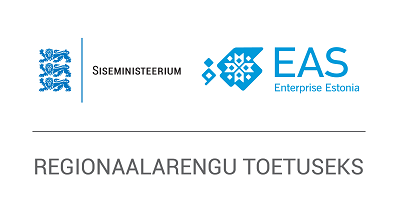 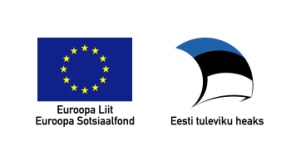 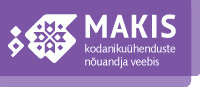 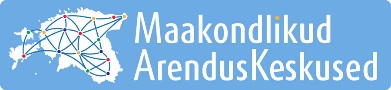 